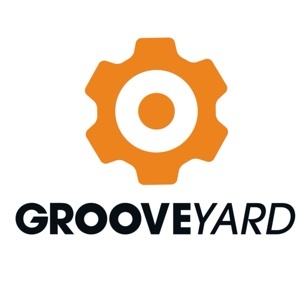 Trader Risk Assessment and Safety Statement The following Risk Assessment in word format is a simplistic aid as a means to starting the process of complying with legislation for risk assessment. It is not to be construed as a definitive legal document but rather as an aid only to fulfilling your legal requirements.Please list all hazards in the left-hand column and controls in the centre column and name the person responsible in the right-hand column. You must identify any hazard that exists in your operations and you must then state clearly how you control these hazards from causing harm. The sheet contains a list of general hazards that apply to the most common uses. You must add to this list so that all activity is covered and when the sheet is completed fully, you must then sign and date it at the end.You will not be allowed to trade at this event unless you have fully completed this risk assessment, simple yes or no answers are not acceptable. A full thought out assessment is required that demonstrate that you are committed to preventing accidents and injury by stating what control measures you have in place.You are not allowed to take part in this event unless you have demonstrably completed a suitable and sufficient Risk assessment and Safety Statement.StatementI ……………………………….  Confirm that I understand the requirements of Health and Safety Legislation with particular regard to sections 19 and 20 of the Safety Health and Welfare at Work Act 2005 and I shall adhere to all food storage, cooking and serving of food as required under REGULATION (EC) No 852/2004 and REGULATION (EC) No 178/2002 and HACCP requirements.I understand that I have a duty of care to my staff and anyone that I interact with whilst conducting my business at this event.I intend to work safely and to put in place such measures as are necessary to prevent harm to my staff and others that may result from my actions or inactions relating to this event whilst conducting my business.I will adhere to the control measures that I have identified below in my Risk Assessment and I shall update this Risk Assessment regularly and if items that are not covered become apparent during the course of my business on site, I will risk assess those.I shall keep a copy of this statement to hand at my stall or trading area at all times and it shall be made available to the Safety Officer, Market Manager, HSE, HSA and any statutory officer who may request to see it.In the risk assessment document below, I, the safety officer, have identified common hazards that you may encounter in the course of your business. Please fill in how you intend to mitigate those hazards in the column that says controls. If there are haza5rds that do not apply to you, please put N/A in the control column and if there are hazards that are known to you and are not in the list, then state what these hazards are and then state how you are going to control them.Note: all electrical equipment must be demonstrably PAT certified. Each piece of equipment must have PAT label attached.Gas equipment needs to be certified by a Gas Engineer/technician after installation, any adjustments will be at a cost to the trader.Risk AssessmentSigned………………………………………..Business Address………………………………………………………………………………………..…………………………………………………………………………………………………………………….Date………………………………………           Tel No…………………………………………….You must sign and date this sheet. Failure to complete and be in possession of this document or similar may result in you not being allowed to trade at this event and could result in you being prosecuted under safety legislation.Hazard (State what has the potential to cause harm in your business)Controls (State how you will prevent the harm from occurring, what are the measures you have in place)Who will control (State if you or a person appointed by you is in control)Hot surfaces exposedUsing hot oils and hot liquidsUsing hot containers that are served to customersNaked flames and general fire risksStall structure causing harmUsing sharp utensilsUsing gasRisk of electrocutionSlips, Trips and FallsDriving on site and using a trailer, causing injuryContaminated products and poor hygieneWorking at height (using ladders or other elevation item during set-up and take-down)Injury caused during stall set-up and take-downCuts and grazes and risk of further infectionFailure to store produce safely or to use temperature controls and food separationCross contamination from implements, work surfaces and unclean handsPrevention and treatment of cuts and grazesPrevention of allergies